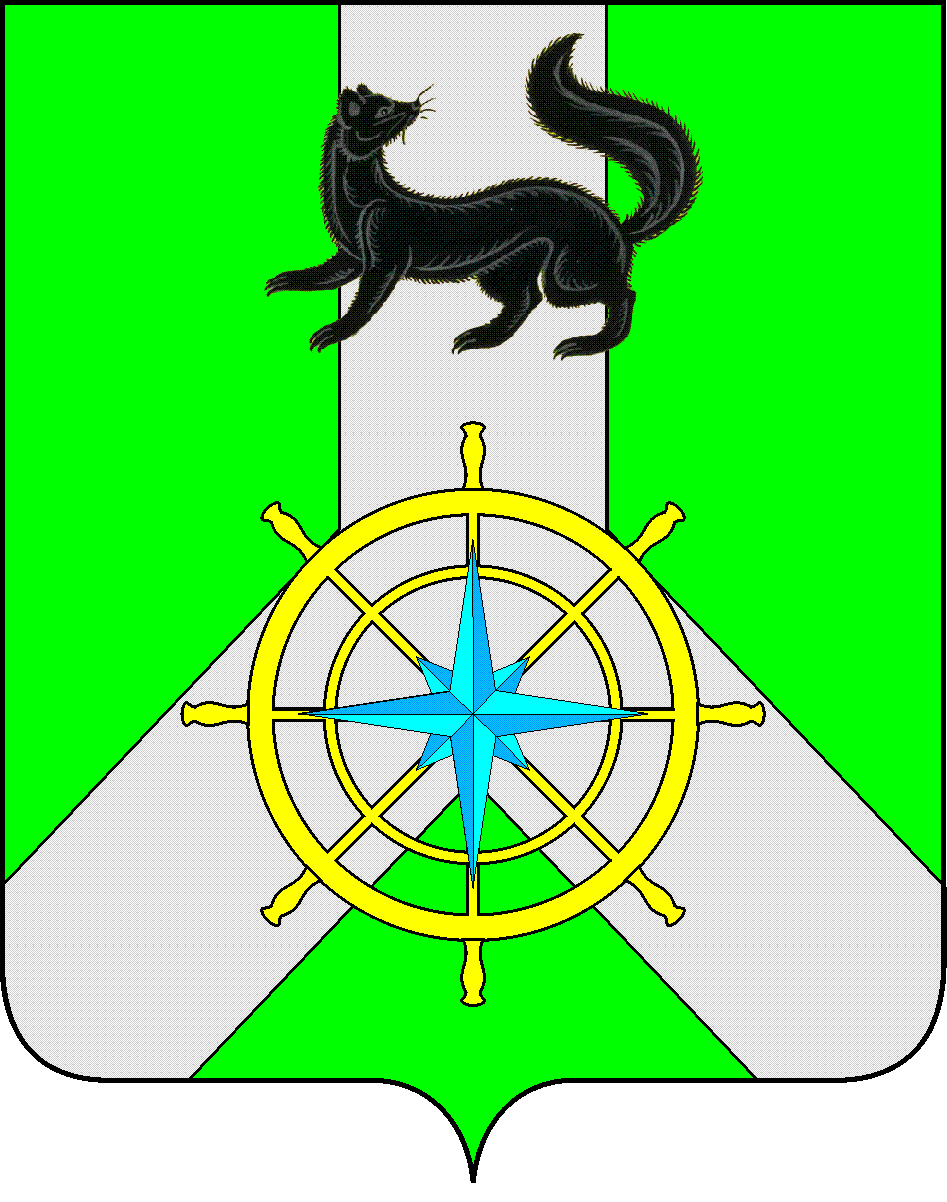 Р О С С И Й С К А Я   Ф Е Д Е Р А Ц И ЯИ Р К У Т С К А Я   О Б Л А С Т ЬК И Р Е Н С К И Й   М У Н И Ц И П А Л Ь Н Ы Й   Р А Й О НА Д М И Н И С Т Р А Ц И Я П О С Т А Н О В Л Е Н И ЕО подготовке правил землепользования и застройкиВ соответствии с частью 5 статьи 31 Градостроительного кодекса Российской Федерации, Федеральным законом от 06.10.2003 № 131-ФЗ «Об общих принципах организации местного самоуправления в Российской Федерации», руководствуясь Законом Иркутской области от 3 ноября 2016 г. № 96-ОЗ "О закреплении за сельскими поселениями Иркутской области вопросов местного значения", на основании ст. 39, 55 Устава муниципального образования Киренский район, администрация Киренского муниципального районапостановляЕТ:1. Подготовить проекты правил землепользования и застройки сельских поселений и межселенных территорий Киренского муниципального района:- Алымовское сельское поселение,- Коршуновское сельское поселение,- Криволукское сельское поселение,- Макаровское сельское поселение,- Небельское сельское поселение,- Петропавловское сельское поселение,- Юбилейнинское сельское поселение,- межселенные территории.2. Контроль за исполнением настоящего постановления возложить на отдел по градостроительству администрации Киренского муниципального района.3. Разместить настоящее постановление в сети интернет на официальном сайте администрации Киренского муниципального района http://kirenskrn.irkobl.ru.Мэр района										К.В. СвистелинПодготовил:  Начальник отдела по градостроительству, строительству,реконструкции и капитальному ремонту объектовадминистрации Киренского муниципального района				Некрасов В.Г.Согласовано: Правовой отдел									Чернина И.С.от 01.09.2020 г.№ 479г. Киренск